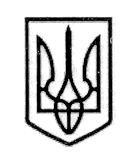 У К Р А Ї Н А СТОРОЖИНЕЦЬКА МІСЬКА РАДА ЧЕРНІВЕЦЬКОГО РАЙОНУ ЧЕРНІВЕЦЬКОЇ ОБЛАСТІВИКОНАВЧИЙ КОМІТЕТР І Ш Е Н Н Я   08 травня 2023 року                                                                                 №    112                                                  Про затвердження висновку органу опіки та піклування щодо визначення місця проживання малолітньої дитини, ПОЛЯК Н.В., жительки м. Сторожинець, Чернівецького району Чернівецької області	Розглянувши заяву гр. ПОЛЯКА В.А., жителя м. Сторожинець, вул. Чернівецька, буд. 87/2 про визначення місця проживання із ним малолітньої доньки, ПОЛЯК Н.В., керуючись п. 72 Порядку провадження органами опіки та піклування діяльності, пов’язаної із захистом прав дитини, затвердженого постановою Кабінету Міністрів України від 24 вересня 2008 року № 866 (зі змінами), статтею 161 Сімейного кодексу України,  п.п. 4 п. ”б”, ч.1 ст. 34 Закону України "Про місцеве самоврядування в Україні", враховуючи рекомендації комісії з питань захисту прав дитини від 28.04.2023 року № 06-16/2023 "Щодо визначення місця проживання малолітньої Поляк Н.В., жительки м. Сторожинець Чернівецького району Чернівецької області", діючи виключно в інтересах дитини, виконавчий комітет міської ради вирішив:Затвердити висновок органу опіки та піклування щодо визначення місця проживання малолітньої дитини, ПОЛЯК Надії Владиславівни, 09 березня 2013 р.н., жительки м. Сторожинець, вул. Чернівецька, буд. 87/2 Чернівецького району Чернівецької області (додається). 2. Контроль за виконанням  цього рішення покласти на першого заступника міського голови Ігоря БЕЛЕНЧУКА.Сторожинецький міський голова				   Ігор МАТЕЙЧУКВиконавець:Начальник Служби у справах дітей					                       Маріян НИКИФОРЮКПогоджено:Секретар міської ради						    Дмитро БОЙЧУКПерший заступник міського голови			     Ігор БЕЛЕНЧУКНачальник юридичного відділу      			              Олексій КОЗЛОВНачальник відділу організаційної та кадрової роботи  		                        Ольга ПАЛАДІЙНачальник відділу документообігу таконтролю   							               Микола БАЛАНЮК                    ЗАТВЕРДЖЕНОрішенням виконавчого комітету Сторожинецької міської ради від 08 травня 2023 року № 112ВИСНОВОКоргану опіки та піклування щодо визначення місця проживання малолітньої дитини, Поляк Н.В., 09.03.2013 р.н., жительки м. Сторожинець, вул. Чернівецька, 87/2 Чернівецького району Чернівецької областіРозглянувши заяву гр. Поляка В.А., жителя м. Сторожинець, вул. Чернівецька, 87/2 щодо визначення місця проживання із ним малолітньої Поляк Н.В., 09.03.2013 р.н., встановлено таке.Відповідно до свідоцтва про народження, батьками дитини є Поляк Владислав Анатолійович та Поляк Ірина Іванівна.Відповідно до акта обстеження умов проживання сімʼї  Поляка В.А. від 27.04.2023 р. № 25, встановлено, що малолітня Поляк Н.В. проживає в сімʼї батька Поляка В.А. Умови проживання сімʼї задовільні. На подвірʼї знаходиться два житлових будинки, обидва придатні для проживання, з них 1 будинок 2-поверховий, складається з 4 кімнат, кухні, ванної кімнати, електрифікований, облаштований сучасними меблями та побутовою технікою, є мережа інтернет. Для дитини виділено кімнату, де створено місце для сну, ігор, відпочинку, зберігання особистих речей. Дівчинка забезпечена одягом, взуттям, продуктами харчування, охайна та доглянута.Матір, зі слів заявника із сімʼєю не проживає, орієнтовно проживає в Хмельницькій області. Зі слів батька, з донькою не бачиться, лише переписується із нею в мережі інтернет. Батько  та його родичі належно піклуються про Надійку. Дівчинка гарно вчиться, відвідує гуртки, багато грається та проводить часу із батьком.В свою чергу при проведені телефонної бесіди із матірʼю дитини, остання повідомила, що дійсно проживає в Хмельницькій області, має іншу сімʼю, з дитиною інколи спілкується в мережі інтернет, декілька разів передавала подарунки. На запитання працівника Служби, як матір ставиться щодо того, щоб донька і надалі проживала з батьком, остання не надала ствердної відповіді, але повідомила, що і надалі бажає приймати участь у вихованні доньки.Згідно ч. 2 ст. 160 СК України, місце проживання дитини, яка досягла десяти років, визначається за згодою батьків та самої дитини.Відповідно до заяви малолітньої Поляк Н.В., дівчинка висловила бажання проживати із батьком, Поляком В.А. в м. Сторожинець, вул. Чернівецька, 87/2.Згідно положення статті 161 Сімейного кодексу, та пункту 72 Порядку провадження органами опіки та піклування діяльності, повʼязаної із захистом прав дитини, якщо мати та батько, які проживають окремо, не дійшли згоди щодо того, з ким із них буде проживати малолітня дитина, спір між ними може вирішуватися органом опіки та піклування або судом. Під час вирішення спору щодо місця проживання малолітньої дитини беруться до уваги ставлення батьків до виконання своїх батьківських обов'язків, особиста прихильність дитини до кожного з них, вік дитини, стан її здоров'я та інші обставини, що мають істотне значення. 	Службою у справах дітей Сторожинецької міської ради враховано, що батько створив відповідні умови для проживання та виховання дитини, належно виховує доньку. В свою чергу, матір не представила органу опіки та піклування аргументів, які б свідчили про її можливість в подальшому утримувати та належно виховувати дитину.Відповідно до статті 1 Закону України «Про охорону дитинства» забезпечення найкращих інтересів дитини – це дії та рішення, що спрямовані на задоволення індивідуальних потреб дитини відповідно до її віку, статі, стану здоров’я, особливостей розвитку, життєвого досвіду, родинної, культурної та етнічної належності та враховують думку дитини, якщо вона досягла такого віку і рівня розвитку, що може її висловити.З урахуванням вищевикладеного, керуючись ст. ст. 7, 17, 19, 150, 160, 161, 162 Сімейного кодексу України, пунктом 72 Порядку провадження органами опіки та піклування діяльності, пов’язаної із захистом прав дитини, затвердженого постановою Кабінету Міністрів України від 24.09.2008 №866 (із змінами), діючи виключно в інтересах дитини, враховуючи її малолітній вік, думку, прихильність до батька, з метою забезпечення повноцінного зростання в сімейному оточенні, запобігання психологічним травмам, Сторожинецька міська рада, як орган опіки та піклування вважає таким, що відповідає інтересам малолітньої Поляк Надії Владиславівни, 09.03.2013 р.н., визначення місця проживання її з батьком, Поляком В.А.Разом з тим, орган опіки та піклування звертає увагу батька про обовʼязковість забезпечення ним доньці подальших побачень, спілкування, проведення спільного часу разом з матірʼю, що сприятиме дотриманню рівності їх прав у вихованні дитини.Сторожинецький міський голова				Ігор МАТЕЙЧУК